SCHOOL SAFETY SURVEY (SSS 2.0)Jeffrey Sprague, Geoffrey Colvin, & Larry Irvin, 2002The School Safety SurveyJeffrey Sprague, Geoffrey Colvin, & Larry IrvinThe Institute on Violence and Destructive BehaviorUniversity of Oregon College of EducationFor further information contact Jeffrey Sprague, Ph.D. at 541-346-3592School Safety Survey version 2.0, March 2002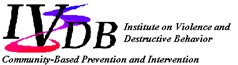 © Sprague, Colvin, & Irvin (1995)Revised 04/14/03 DP\Essential Questions for School Safety PlanningChoose a minimum of 5 staff, including 1 administrator, 1 custodial staff member, 1 supervisory/classified member, 1 certified member and 1 office staff member, to complete this survey. Please place a check (X) next to the item that best reflects your opinion for each question. Your responses will be valuable in determining training and support needs related to school safety and violence prevention.Name of school___________________________________________   Date____________________District__________________________________________________  State____________________☐ Community Member	☐ Other  	School Safety Survey version 2.0, March 2002© Sprague, Colvin, & Irvin (1995)Revised 04/14/03 DPSECTION THREE: Your Comments on School Safety and Violence1. What is the most pressing safety need in your school?2. What school safety activities does your school do best?3. What topics are most important for training and staff development?4. What are the biggest barriers to improved school safety measures?5. What other comments do you have regarding school safety?6. What other factors not included in this survey do you believe affect school safety?School Safety Survey version 2.0, March 2002© Sprague, Colvin, & Irvin (1995)Revised 04/14/03 DPYour Role:☐ Administrator☐ Teacher☐ Special Education Teacher☐ Educational Assistant☐ Office Staff☐ Custodial Staff☐ Related Service Provider☐ Student☐ ParentSECTION ONE: Assessment of Risk Factors for School Safety and ViolenceSECTION ONE: Assessment of Risk Factors for School Safety and ViolenceSECTION ONE: Assessment of Risk Factors for School Safety and ViolenceSECTION ONE: Assessment of Risk Factors for School Safety and ViolenceSECTION ONE: Assessment of Risk Factors for School Safety and ViolenceSECTION ONE: Assessment of Risk Factors for School Safety and ViolenceIndicate the extent to which these factors exist in your school and neighborhood:RATINGRATINGRATINGRATINGRATINGIndicate the extent to which these factors exist in your school and neighborhood:not at allminimallymoderatelyextensivelydon’t know1.	Illegal weapons.2.	Vandalism.3.	High student mobility (i.e. frequent changes in school enrollment).4.	Graffiti.5.	Gang activity.6.	Truancy.7.	Student suspensions and/or expulsions.8.	Students adjudicated by the court.9.	Parents withdrawing students from school because of safety concerns.10. Child abuse in the home.11. Trespassing on school grounds.12. Poverty.13. Crimes (e.g. theft, extortion, hazing).14. Illegal drug and alcohol use.15. Fights, conflict, and assault.16. Incidence of bullying, intimidation, and harassment.17. Deteriorating condition of the physical facilities in the school.SECTION TWO: Assessment of Response Plans for School Safety and ViolenceSECTION TWO: Assessment of Response Plans for School Safety and ViolenceSECTION TWO: Assessment of Response Plans for School Safety and ViolenceSECTION TWO: Assessment of Response Plans for School Safety and ViolenceSECTION TWO: Assessment of Response Plans for School Safety and ViolenceSECTION TWO: Assessment of Response Plans for School Safety and ViolenceIndicate the extent to which these factors exist in your school and neighborhood:RATINGRATINGRATINGRATINGRATINGIndicate the extent to which these factors exist in your school and neighborhood:not at allminimallymoderatelyextensivelydon’t know1.	Opportunity for extracurricular programs and sports activities.2.	Professional development and staff training.3.	Crisis and emergency response plans.4.	Consistently implemented schoolwide discipline plans.5.	Student support services in school (e.g. counseling, monitoring, support team systems).6.	Parent involvement in our school (e.g. efforts to enhance school safety, student support).7.	Student preparation for crises and emergencies.8.	Supervision of students across all settings.9.	Suicide prevention/response plans.10. Student participation and involvement in academic activities.11. Positive school climate for learning.12. Acceptance of diversity.13. Response to conflict and problem solving.14. Collaboration with community resources.15. High expectations for student learning and productivity.16. Effective student-teacher relationships.